Long term plan module: Unit4:The world around usThe theme of the lesson: Hot and ColdLong term plan module: Unit4:The world around usThe theme of the lesson: Hot and ColdLong term plan module: Unit4:The world around usThe theme of the lesson: Hot and ColdLong term plan module: Unit4:The world around usThe theme of the lesson: Hot and ColdDate: 14.12.2020Date: 14.12.2020Date: 14.12.2020Date: 14.12.2020Class: 1БClass: 1БClass: 1БClass: 1БNumber of present:10Number of present:10Absent:2 Absent:2 Learning objective(s) that this lesson is contributing  to:1.L3 recognise with support common names and names of places, recognise the spoken form of a limited range of everyday and classroom words 1.S3 pronounce familiar words and expressions intelligibly 1.S5 use words in short exchanges 1.UE3 use basic adjectives to describe people and things 1.UE7 use personal subject and object pronouns to give basic personal information1.L3 recognise with support common names and names of places, recognise the spoken form of a limited range of everyday and classroom words 1.S3 pronounce familiar words and expressions intelligibly 1.S5 use words in short exchanges 1.UE3 use basic adjectives to describe people and things 1.UE7 use personal subject and object pronouns to give basic personal information1.L3 recognise with support common names and names of places, recognise the spoken form of a limited range of everyday and classroom words 1.S3 pronounce familiar words and expressions intelligibly 1.S5 use words in short exchanges 1.UE3 use basic adjectives to describe people and things 1.UE7 use personal subject and object pronouns to give basic personal information1.L3 recognise with support common names and names of places, recognise the spoken form of a limited range of everyday and classroom words 1.S3 pronounce familiar words and expressions intelligibly 1.S5 use words in short exchanges 1.UE3 use basic adjectives to describe people and things 1.UE7 use personal subject and object pronouns to give basic personal information1.L3 recognise with support common names and names of places, recognise the spoken form of a limited range of everyday and classroom words 1.S3 pronounce familiar words and expressions intelligibly 1.S5 use words in short exchanges 1.UE3 use basic adjectives to describe people and things 1.UE7 use personal subject and object pronouns to give basic personal information1.L3 recognise with support common names and names of places, recognise the spoken form of a limited range of everyday and classroom words 1.S3 pronounce familiar words and expressions intelligibly 1.S5 use words in short exchanges 1.UE3 use basic adjectives to describe people and things 1.UE7 use personal subject and object pronouns to give basic personal information1.L3 recognise with support common names and names of places, recognise the spoken form of a limited range of everyday and classroom words 1.S3 pronounce familiar words and expressions intelligibly 1.S5 use words in short exchanges 1.UE3 use basic adjectives to describe people and things 1.UE7 use personal subject and object pronouns to give basic personal informationLesson objectives:All learners will be able to: Listen and repeat the words according to the topicRecognize more than 6 in activitiesAll learners will be able to: Listen and repeat the words according to the topicRecognize more than 6 in activitiesAll learners will be able to: Listen and repeat the words according to the topicRecognize more than 6 in activitiesAll learners will be able to: Listen and repeat the words according to the topicRecognize more than 6 in activitiesAll learners will be able to: Listen and repeat the words according to the topicRecognize more than 6 in activitiesAll learners will be able to: Listen and repeat the words according to the topicRecognize more than 6 in activitiesAll learners will be able to: Listen and repeat the words according to the topicRecognize more than 6 in activitiesLesson objectives:Most learners will be able to: Recognize more than 7 and name some words according to the topicCan answer short questionsMost learners will be able to: Recognize more than 7 and name some words according to the topicCan answer short questionsMost learners will be able to: Recognize more than 7 and name some words according to the topicCan answer short questionsMost learners will be able to: Recognize more than 7 and name some words according to the topicCan answer short questionsMost learners will be able to: Recognize more than 7 and name some words according to the topicCan answer short questionsMost learners will be able to: Recognize more than 7 and name some words according to the topicCan answer short questionsMost learners will be able to: Recognize more than 7 and name some words according to the topicCan answer short questionsLesson objectives:Some learners will be able to: Recognize and name most of the words according to the topic “Animals”Some learners will be able to: Recognize and name most of the words according to the topic “Animals”Some learners will be able to: Recognize and name most of the words according to the topic “Animals”Some learners will be able to: Recognize and name most of the words according to the topic “Animals”Some learners will be able to: Recognize and name most of the words according to the topic “Animals”Some learners will be able to: Recognize and name most of the words according to the topic “Animals”Some learners will be able to: Recognize and name most of the words according to the topic “Animals”Language objectives:Learners can:-greet one another using phrases: Hello. I’m ……. What is your name? My name is….;- pronounce familiar words and expressions intelligibly;- Name animals, Days of the weekLearners can:-greet one another using phrases: Hello. I’m ……. What is your name? My name is….;- pronounce familiar words and expressions intelligibly;- Name animals, Days of the weekLearners can:-greet one another using phrases: Hello. I’m ……. What is your name? My name is….;- pronounce familiar words and expressions intelligibly;- Name animals, Days of the weekLearners can:-greet one another using phrases: Hello. I’m ……. What is your name? My name is….;- pronounce familiar words and expressions intelligibly;- Name animals, Days of the weekLearners can:-greet one another using phrases: Hello. I’m ……. What is your name? My name is….;- pronounce familiar words and expressions intelligibly;- Name animals, Days of the weekLearners can:-greet one another using phrases: Hello. I’m ……. What is your name? My name is….;- pronounce familiar words and expressions intelligibly;- Name animals, Days of the weekLearners can:-greet one another using phrases: Hello. I’m ……. What is your name? My name is….;- pronounce familiar words and expressions intelligibly;- Name animals, Days of the weekLanguage objectives:Key words and phrases: hello, I, your, my, name, whatHello. I’m ……. What is your name?  My name is….Key words and phrases: hello, I, your, my, name, whatHello. I’m ……. What is your name?  My name is….Key words and phrases: hello, I, your, my, name, whatHello. I’m ……. What is your name?  My name is….Key words and phrases: hello, I, your, my, name, whatHello. I’m ……. What is your name?  My name is….Key words and phrases: hello, I, your, my, name, whatHello. I’m ……. What is your name?  My name is….Key words and phrases: hello, I, your, my, name, whatHello. I’m ……. What is your name?  My name is….Key words and phrases: hello, I, your, my, name, whatHello. I’m ……. What is your name?  My name is….Language objectives:Useful classroom language for dialogue/writing: oral Useful classroom language for dialogue/writing: oral Useful classroom language for dialogue/writing: oral Useful classroom language for dialogue/writing: oral Useful classroom language for dialogue/writing: oral Useful classroom language for dialogue/writing: oral Useful classroom language for dialogue/writing: oral Language objectives:Discussion points:Discussion points:Discussion points:Discussion points:Discussion points:Discussion points:Discussion points:Language objectives:Can you say why we greet one another?Can you say why we greet one another?Can you say why we greet one another?Can you say why we greet one another?Can you say why we greet one another?Can you say why we greet one another?Can you say why we greet one another?Language objectives:Previous learning:Success criteriaValue linksCross-curricular linksICT skillsAnimals,Days of the weekLearners have met this learning objective if they can:Remember at least 5or 6 words correctlyLifelong learningSelf study, ArtUsing videos,Pictures,PPT,online gamesAnimals,Days of the weekLearners have met this learning objective if they can:Remember at least 5or 6 words correctlyLifelong learningSelf study, ArtUsing videos,Pictures,PPT,online gamesAnimals,Days of the weekLearners have met this learning objective if they can:Remember at least 5or 6 words correctlyLifelong learningSelf study, ArtUsing videos,Pictures,PPT,online gamesAnimals,Days of the weekLearners have met this learning objective if they can:Remember at least 5or 6 words correctlyLifelong learningSelf study, ArtUsing videos,Pictures,PPT,online gamesAnimals,Days of the weekLearners have met this learning objective if they can:Remember at least 5or 6 words correctlyLifelong learningSelf study, ArtUsing videos,Pictures,PPT,online gamesAnimals,Days of the weekLearners have met this learning objective if they can:Remember at least 5or 6 words correctlyLifelong learningSelf study, ArtUsing videos,Pictures,PPT,online gamesAnimals,Days of the weekLearners have met this learning objective if they can:Remember at least 5or 6 words correctlyLifelong learningSelf study, ArtUsing videos,Pictures,PPT,online gamesIntercultural awarenessWeather in different countriesWeather in different countriesWeather in different countriesWeather in different countriesWeather in different countriesWeather in different countriesWeather in different countriesPastoral careHealth and safetyAssessment for Teaching Assure you met all learners emotional,mental and physical needsMake sure for everyday mobile precautionsCriteria based assessment. Assessment criteria: Introduce himself/herself clearly.Descriptor: A learner greets himself/herself correctly; says “hello” clearly Self-assessment: Hand signalsAssure you met all learners emotional,mental and physical needsMake sure for everyday mobile precautionsCriteria based assessment. Assessment criteria: Introduce himself/herself clearly.Descriptor: A learner greets himself/herself correctly; says “hello” clearly Self-assessment: Hand signalsAssure you met all learners emotional,mental and physical needsMake sure for everyday mobile precautionsCriteria based assessment. Assessment criteria: Introduce himself/herself clearly.Descriptor: A learner greets himself/herself correctly; says “hello” clearly Self-assessment: Hand signalsAssure you met all learners emotional,mental and physical needsMake sure for everyday mobile precautionsCriteria based assessment. Assessment criteria: Introduce himself/herself clearly.Descriptor: A learner greets himself/herself correctly; says “hello” clearly Self-assessment: Hand signalsAssure you met all learners emotional,mental and physical needsMake sure for everyday mobile precautionsCriteria based assessment. Assessment criteria: Introduce himself/herself clearly.Descriptor: A learner greets himself/herself correctly; says “hello” clearly Self-assessment: Hand signalsAssure you met all learners emotional,mental and physical needsMake sure for everyday mobile precautionsCriteria based assessment. Assessment criteria: Introduce himself/herself clearly.Descriptor: A learner greets himself/herself correctly; says “hello” clearly Self-assessment: Hand signalsAssure you met all learners emotional,mental and physical needsMake sure for everyday mobile precautionsCriteria based assessment. Assessment criteria: Introduce himself/herself clearly.Descriptor: A learner greets himself/herself correctly; says “hello” clearly Self-assessment: Hand signalsHow to overcome barriers in learning English-Encourage learners to dialogic learning.-Use their mother tongue to start.-Encourage learners to dialogic learning.-Use their mother tongue to start.-Encourage learners to dialogic learning.-Use their mother tongue to start.-Encourage learners to dialogic learning.-Use their mother tongue to start.-Encourage learners to dialogic learning.-Use their mother tongue to start.-Encourage learners to dialogic learning.-Use their mother tongue to start.-Encourage learners to dialogic learning.-Use their mother tongue to start.Lesson PlanLesson PlanLesson PlanLesson PlanLesson PlanLesson PlanLesson PlanLesson PlanPlanned timingPlanned timingPlanned timingPlanned activities (replace the notes below with your planned activities)What will the pupils learn? How will they learn it?Suggested Teaching Activities Active Learning activitiesPlanned activities (replace the notes below with your planned activities)What will the pupils learn? How will they learn it?Suggested Teaching Activities Active Learning activitiesPlanned activities (replace the notes below with your planned activities)What will the pupils learn? How will they learn it?Suggested Teaching Activities Active Learning activitiesPlanned activities (replace the notes below with your planned activities)What will the pupils learn? How will they learn it?Suggested Teaching Activities Active Learning activities   ResourcesStart (Beginning of the lesson)5min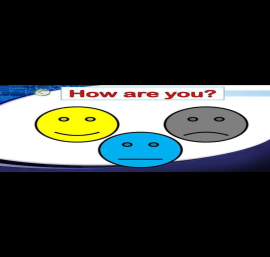 Start (Beginning of the lesson)5minStart (Beginning of the lesson)5minGreeting: Teacher teaches the learners to greet one another in English; learners respond to greeting of the teacher.                                                                                                         Warming up:  Act out the situation in the picture. Use greetings and goodbye words: Hello, hi, good morning, good afternoon, good bye, nice to meet you, see you.                                                                               Explain the aims of the lesson:Today we are going to learn the words:Hot and ColdGreeting: Teacher teaches the learners to greet one another in English; learners respond to greeting of the teacher.                                                                                                         Warming up:  Act out the situation in the picture. Use greetings and goodbye words: Hello, hi, good morning, good afternoon, good bye, nice to meet you, see you.                                                                               Explain the aims of the lesson:Today we are going to learn the words:Hot and ColdGreeting: Teacher teaches the learners to greet one another in English; learners respond to greeting of the teacher.                                                                                                         Warming up:  Act out the situation in the picture. Use greetings and goodbye words: Hello, hi, good morning, good afternoon, good bye, nice to meet you, see you.                                                                               Explain the aims of the lesson:Today we are going to learn the words:Hot and ColdGreeting: Teacher teaches the learners to greet one another in English; learners respond to greeting of the teacher.                                                                                                         Warming up:  Act out the situation in the picture. Use greetings and goodbye words: Hello, hi, good morning, good afternoon, good bye, nice to meet you, see you.                                                                               Explain the aims of the lesson:Today we are going to learn the words:Hot and Coldhttps://youtu.be/OsFV5 8Jps2kMiddle (of the lesson)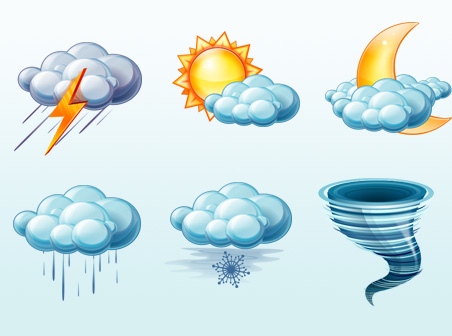 20minMiddle (of the lesson)20minMiddle (of the lesson)20minD) Teacher demonstrates and drills different weather adjectives using flashcards,videos Learners watch a video about greeting carefully and follow the instructions to make circles and practice the words in English. ListeningListen a song “its rainy”Teacher demonstrates images and different weather adjectives:hot,cold,rainy,wet,cloudy,sunny,windy, snowy.SingingSinging along to the song and then practising showing weather visuals.Sing along to song animation two or three times and then see if learners can sing song with just the music.AssessmentPupils draw the weather according to Teachers instructions.Give instructions such as:Three:Its cloudy….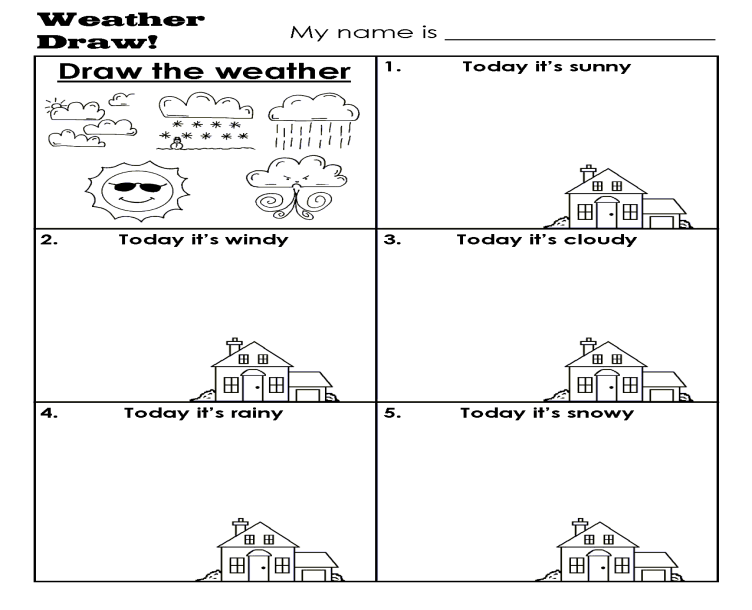 D) Teacher demonstrates and drills different weather adjectives using flashcards,videos Learners watch a video about greeting carefully and follow the instructions to make circles and practice the words in English. ListeningListen a song “its rainy”Teacher demonstrates images and different weather adjectives:hot,cold,rainy,wet,cloudy,sunny,windy, snowy.SingingSinging along to the song and then practising showing weather visuals.Sing along to song animation two or three times and then see if learners can sing song with just the music.AssessmentPupils draw the weather according to Teachers instructions.Give instructions such as:Three:Its cloudy….D) Teacher demonstrates and drills different weather adjectives using flashcards,videos Learners watch a video about greeting carefully and follow the instructions to make circles and practice the words in English. ListeningListen a song “its rainy”Teacher demonstrates images and different weather adjectives:hot,cold,rainy,wet,cloudy,sunny,windy, snowy.SingingSinging along to the song and then practising showing weather visuals.Sing along to song animation two or three times and then see if learners can sing song with just the music.AssessmentPupils draw the weather according to Teachers instructions.Give instructions such as:Three:Its cloudy….D) Teacher demonstrates and drills different weather adjectives using flashcards,videos Learners watch a video about greeting carefully and follow the instructions to make circles and practice the words in English. ListeningListen a song “its rainy”Teacher demonstrates images and different weather adjectives:hot,cold,rainy,wet,cloudy,sunny,windy, snowy.SingingSinging along to the song and then practising showing weather visuals.Sing along to song animation two or three times and then see if learners can sing song with just the music.AssessmentPupils draw the weather according to Teachers instructions.Give instructions such as:Three:Its cloudy….Its rainy song,http://www.youtube.com/watch?v=SA z Wo5LGF0Worksheet “Weather Draw”https://www.google.ru/search? End (of the lesson)5minEnd (of the lesson)5minEnd (of the lesson)5minReflection                                                                                                  Self-assessment: Hand signals Ask students to look at lesson objectives they set at the beginning of the lesson and think and say what they did well in the lesson and what needs improvement.Feedback Reflection                                                                                                  Self-assessment: Hand signals Ask students to look at lesson objectives they set at the beginning of the lesson and think and say what they did well in the lesson and what needs improvement.Feedback Reflection                                                                                                  Self-assessment: Hand signals Ask students to look at lesson objectives they set at the beginning of the lesson and think and say what they did well in the lesson and what needs improvement.Feedback Reflection                                                                                                  Self-assessment: Hand signals Ask students to look at lesson objectives they set at the beginning of the lesson and think and say what they did well in the lesson and what needs improvement.Feedback Weather song for kids:The Sun Comes Up!http://www.youtube.com/watch?v=XcW9Ct000yY Additional information:Additional information:Additional information:Additional information:Additional information:Additional information:Additional information:Additional information:Differentiation -  how do you plan to give more support? How do you  plan to challenge the more able learners?Differentiation -  how do you plan to give more support? How do you  plan to challenge the more able learners?Assessment - how are you planning to check learners’ learning?Assessment - how are you planning to check learners’ learning?Assessment - how are you planning to check learners’ learning?Cross – curricular links health and  safety check ICT linksValues linksCross – curricular links health and  safety check ICT linksValues linksCross – curricular links health and  safety check ICT linksValues linksReflectionWere the lesson objectives / learning objectives realistic? What did the learners learn today?What was the learning atmosphere like? Did my planned differentiation work well?Did I stick to timings? What changes did I make from my plan and why? ReflectionWere the lesson objectives / learning objectives realistic? What did the learners learn today?What was the learning atmosphere like? Did my planned differentiation work well?Did I stick to timings? What changes did I make from my plan and why? Use the space below to reflect on your lesson. Answer the most relevant questions from the books on the left about your lesson.Use the space below to reflect on your lesson. Answer the most relevant questions from the books on the left about your lesson.Use the space below to reflect on your lesson. Answer the most relevant questions from the books on the left about your lesson.Use the space below to reflect on your lesson. Answer the most relevant questions from the books on the left about your lesson.Use the space below to reflect on your lesson. Answer the most relevant questions from the books on the left about your lesson.Use the space below to reflect on your lesson. Answer the most relevant questions from the books on the left about your lesson.Summary evaluation                                                                                                                                                                   1.What two things went really well (consider both teaching and learning)?                                                                                       2. What two things would have improved the lessons (consider both teachings and learning)?What have learned from his lesson about this lesson about the class or individuals that will inform my next lesson?Summary evaluation                                                                                                                                                                   1.What two things went really well (consider both teaching and learning)?                                                                                       2. What two things would have improved the lessons (consider both teachings and learning)?What have learned from his lesson about this lesson about the class or individuals that will inform my next lesson?Summary evaluation                                                                                                                                                                   1.What two things went really well (consider both teaching and learning)?                                                                                       2. What two things would have improved the lessons (consider both teachings and learning)?What have learned from his lesson about this lesson about the class or individuals that will inform my next lesson?Summary evaluation                                                                                                                                                                   1.What two things went really well (consider both teaching and learning)?                                                                                       2. What two things would have improved the lessons (consider both teachings and learning)?What have learned from his lesson about this lesson about the class or individuals that will inform my next lesson?Summary evaluation                                                                                                                                                                   1.What two things went really well (consider both teaching and learning)?                                                                                       2. What two things would have improved the lessons (consider both teachings and learning)?What have learned from his lesson about this lesson about the class or individuals that will inform my next lesson?Summary evaluation                                                                                                                                                                   1.What two things went really well (consider both teaching and learning)?                                                                                       2. What two things would have improved the lessons (consider both teachings and learning)?What have learned from his lesson about this lesson about the class or individuals that will inform my next lesson?Summary evaluation                                                                                                                                                                   1.What two things went really well (consider both teaching and learning)?                                                                                       2. What two things would have improved the lessons (consider both teachings and learning)?What have learned from his lesson about this lesson about the class or individuals that will inform my next lesson?Summary evaluation                                                                                                                                                                   1.What two things went really well (consider both teaching and learning)?                                                                                       2. What two things would have improved the lessons (consider both teachings and learning)?What have learned from his lesson about this lesson about the class or individuals that will inform my next lesson?